Verb Shifts Worksheet PS405 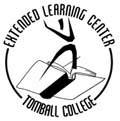 Directions: Some of the sentences below are in the active voice, and others are in the passive voice. Place an A beside those in the active voice, and a P beside those in the passive voice. The first three have been done, as examples. Gifts are gladly accepted by brides. P The gold was divided by the pirates. P The principal recommended Jeffrey for a scholarship. A The whole community benefits from the new recreation hall. Jeanine was implicated in the scandal by an informer. The lawyer authorized the signing of the will. My battery was ruined by the heavy storm. Jealousy overcomes Irene when she sees Joe with Erma. My dog was found on Second Boulevard by my brother. My dad, a lieutenant in the army, is given a furlough in the summer. The admissions office notified Phil of his acceptance to the college. The doctor operated on my brother to remove the splinter. The bulls are weighed by the farmer. The Native Americans used arrows for ammunition. The motorcycle was bought secondhand. The former owner gave him an operator's manual for the cycle. Driving lessons are still needed by Al. The front wheel was ruined when he drove into an approaching cow. An excellent supper was cooked by the women of the church. Almost all the church members attended the dinner. 